§1411-E.  Acceptance of federal provisionsThe department shall cooperate with the Federal Government in carrying out the purposes of federal statutes pertaining to vocational rehabilitation and is authorized to adopt methods of administration found by the Federal Government to be necessary for the proper and efficient operation of agreements or other conditions as necessary to secure the full benefits of the federal statutes to the State and its residents.  [PL 1995, c. 560, Pt. F, §13 (NEW).]The department is authorized, subject to the approval of the Governor, to:  [PL 1995, c. 560, Pt. F, §13 (NEW).]1.  Apply for assistance.  Apply for federal assistance under the federal Rehabilitation Act of 1973 and acts amendatory and additional to the federal Rehabilitation Act of 1973, and to comply with conditions, not inconsistent with this article, that are required for such assistance; and[PL 2015, c. 141, §10 (AMD).]2.  Perform for Federal Government.  Perform functions and services for the Federal Government in addition to those provided for in this section.[PL 1995, c. 560, Pt. F, §13 (NEW).]SECTION HISTORYPL 1995, c. 560, §F13 (NEW). PL 2015, c. 141, §10 (AMD). The State of Maine claims a copyright in its codified statutes. If you intend to republish this material, we require that you include the following disclaimer in your publication:All copyrights and other rights to statutory text are reserved by the State of Maine. The text included in this publication reflects changes made through the First Regular and First Special Session of the 131st Maine Legislature and is current through November 1. 2023
                    . The text is subject to change without notice. It is a version that has not been officially certified by the Secretary of State. Refer to the Maine Revised Statutes Annotated and supplements for certified text.
                The Office of the Revisor of Statutes also requests that you send us one copy of any statutory publication you may produce. Our goal is not to restrict publishing activity, but to keep track of who is publishing what, to identify any needless duplication and to preserve the State's copyright rights.PLEASE NOTE: The Revisor's Office cannot perform research for or provide legal advice or interpretation of Maine law to the public. If you need legal assistance, please contact a qualified attorney.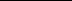 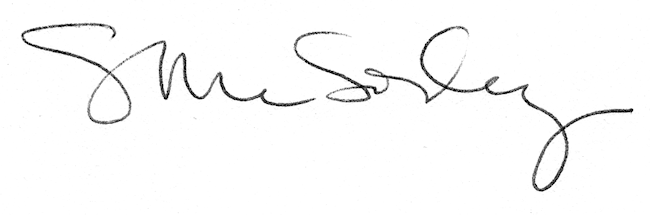 